Los Testigos de Jehova(Wikipedia)El Fundador Ch. T. Russell   Entre las grandes sectas o desviaciones de las grandes religiones existen alguna que se han dado en Oriente y en Ocidente, sobre todo en America del Norte en el siglo XIX. Los Testigos de Jehová forman un grupo significativo.    Los Testigos de Jehová surgieron a partir de un grupo de cristianos restauracionistas, milenaristas y antitrinitarios pertenecientes al movimiento Estudiantes de la Biblia, el cual había sido organizado por el estadounidense Charles Taze Russell en los años 1870 en el condado de Allegheny, Pensilvania.Se consideran a sí mismos una restitución del cristianismo primitivo, creencia que se basa en su propio entendimiento de la Biblia, preferentemente por su Traducción del Nuevo Mundo de las Santas Escrituras, y que tiene, según ellos, como propósito santificar el nombre de Jehová. El Fundador la  presidió hasta su muerte, en 1916. Según sus publicaciones oficiales, en la actualidad es dirigida por un Cuerpo Gobernante desde su sede principal en Nueva York. Este cuerpo gobernante se encarga de establecer la doctrina oficial de la congregación mundial. Según sus propios datos, en 2018, sus publicaciones se distribuyeron en 240 países y territorios; contaban con 8.4 millones de predicadores activos y la asistencia anual a la «Conmemoración de la cena de Jesús» fue de 20.175.477 millones de personas. Russell y los Estudiantes de la BibliaSurgió a partir del movimiento Estudiantes de la Biblia. Ejerció como presidente entre 1884 y 1916. Pero el movimiento de Estudiantes de la Biblia, había sido organizado por los años de 1870 en la localidad de Allegheny, Pensilvania. En julio de 1879 este movimiento publicó el  número de la revista Zion's Watch Tower and Herald of Christ's Presence, la que se continuó desarrollando y actualmente se ha constituido como la publicación más conocida de los Testigos de Jehová, bajo el nombre en castellano de Revista"Atalaya".En 1881, Russell y un grupo de amigos del movimiento fundaron como entidad legal la Zion's Watch Tower Tract Society. Russell fue nombrado presidente en 1884, y la sociedad cambió más tarde su nombre por el que corresponde a la principal y más antigua entidad jurídica utilizada por los Testigos de Jehová. Desde entonces la sociedad comenzó a publicar y distribuir diversas publicaciones en idiomas, relacionadas con sus creencias y su forma de entender a Dios.    En 1909 la sede se trasladó hasta Brooklyn, Nueva York, donde permaneció hasta 2017, año en que mudaron su sede . En 1914 se creó la primera entidad legal fuera de Estados Unidos, la sucursal International Bible Students Association en Gran Bretaña .  Russell falleció dos años después. Para entonces, los estudiantes de la Biblia ya rechazaban doctrinas tales como la Santísima Trinidad, la inmortalidad del alma y el fuego del infierno, pero todavía celebraban la Navidad y aceptaban el símbolo de la cruz. Estas creencias, entre otras, se fueron rechazando progresivamente más adelante.  Datos para la Historia Tras el fallecimiento de Russell, vaciló la presidencia de la comunidad de seguidores. ​ Durante la siguiente presidencia colegiada la organización aumentó considerablemente. Frente a las críticas de diversas denominaciones cristianas por sus principios doctrinarios, establecieron un cuerpo legal, mediante el que se obtuvieron fallos positivos en los tribunales de varios países que les dieron libertad de culto. También durante la presidencia de Rutherford se definió el nombre de «Testigos de Jehová», basados en el pasaje del canon bíblico Isaías 43.10 y 11  El nombre se adoptó el 26 de julio de 1931, en la asamblea de Columbus , Ohio, celebrada entre el 24 y el 30 de julio.Entre 1942 y 1977, la presidencia de la Sociedad fue ejercida por un grupo que ayudó a desarrollar los aspectos estructurales de la organización. Eso fortaleció el Cuerpo Gobernante y creó diversas escuelas con el fin de estandarizar las tareas de evangelización, tales como la Escuela del Ministerio Teocrático (formación en oratoria) o la Escuela Bíblica de Galaad (formación misionera).Entre 1977 y 1992 ejerció como presidente Frederick William Franz, quien era miembro del Cuerpo Gobernante anterior y había sido vicepresidente desde 1945. Casi al término de su presidencia, en 1991, se levantaron las proscripciones de los Testigos de Jehová en Europa Oriental. El antiguo asesor de Nathan Homer Knorr, asumió la presidencia hasta el año 2000, siendo reemplazado por quien ejerce dicho cargo hasta hoy, sin ser miembro del Cuerpo Gobernante.Los Testigos de Jehová basan sus creencias en la Biblia, libro que consideran como fuente exclusiva de referencia en asuntos doctrinales. Creen en Jehová como el único Dios, el cual no es omnipresente, y se identifican como seguidores de un único líder, Jesucristo, a quien consideran hijo de Dios pero no Dios en sí mismo, y a quien además identifican con el arcángel  Miguel.​ Si bien aceptan a María como madre de Jesús y de sus hermanos, no la veneran ni la consideran madre de Dios. Creen en la y en el libre albedrío por sobre la predestinación.   A diferencia de otras denominaciones cristianas, rechazan todas las  doctrinas del Concilio de Nicea I y posteriores, entre ellas la Santísima  Trinidad​ el fuego del infierno y la inmortalidad inherente del alma.   Realizan el bautismo por inmersión en agua, en el nombre del «Padre», del «Hijo» y del « pero rechazan el bautismo de niños. No celebran la Navidad, la Pascua, los cumpleaños ni otras fiestas y costumbres que consideran incompatibles con el cristianismo por sus orígenes paganos. Tampoco consideran obligatorio el descanso semanal, pues argumentan que el feriado sabático de la ley  mosaica"mosaica estaba destinado exclusivamente a Israel. Son contrarios al catolicismo  y a las demás religiones y denominaciones cristianas las identifican con el apelativo de «Babilonia la Grande». En sus liturgias evitan el uso de imágenes y símbolos, no le ofrecen adoración a la cruz  cristiana cristiana (creen que Cristo en realidad murió en un madero de tormento) ni creen en los dones milagrosos, los cuales consideran que terminaron tras la muerte de los doce apóstoles.Los Testigos de Jehová creen que la parusía ya se produjo en 1914, de modo que desde entonces Cristo está presente de manera espiritual en la Tierra. Al mismo tiempo, creen que el armagedón está cerca, que el establecimiento del reino de Dios en la Tierra es la única manera de salvarse, y que solo 144 mil humanos, elegidos por Dios misteriosamente, irán al Cielo. Consideran que la sociedad secular actual está moralmente corrupta e influida por Satanás, por lo que sus miembros deben limitar su interacción social con las personas ajenas a su fe. Se suelen referir a su cuerpo de creencias como «la verdad» y consideran que ellos están «en la verdad»  Los Testigos de Jehová, al igual que la mayoría de cristianos, consideran pecado e inmoral la masturbación, la fornicación, la homosexualidad, el aborto inducido y el espiritismo. Por faltas de conducta, los Testigos de Jehová pueden ser sometidos a diversas acciones disciplinarias, que pueden variar desde la «censura» hasta la expulsión.  Valores de los Testigos Son conocidos por su fanatismo y  predicación de casa en casa, donde distribuyen gratuitamente sus publicaciones, como La Atalaya y ¡Despertad!. También son conocidos por su rechazo a los símbolos patrios y los nacionalismos.​ En general se declaran política y militarmente neutrales, por ello rechazan la violencia y el uso de armas, lo que en la Segunda Guerra Mundial provocó la persecución y matanza de sus miembros.Los Testigos de Jehová creen en la creación divina y rechazan el naturalismo y la evolución.. Para ellos, la muerte y la vejez son una herencia del pecado original de Adán.Piensan que Jesús no siguió la tradición judía de la no pronunciación del tetragram aton, sino que por el contrario, mandó santificarlo y darlo a conocer como el nombre de su padre (Mateo 6:9; Juan 12:28; 17:3,6,26).Los Testigos de Jehová tienen prohibido hacerse transfusiones de sangre, incluso aunque de ello dependa sus vidas, lo que ha conducido a numerosas muertes evitables, incluyendo las de de niños. Desde 1961, la aceptación de transfusiones de sangre por parte de un miembro sin posterior arrepentimiento es causa de expulsión. Sólo aceptan tratamientos sin sangre "alternativos".Si bien históricamente rechazaban la vacunación y aceptación o donación de órganos, actualmente, es un asunto de decisión personal, mientras no incluya transfusiones de sangre.Los Testigos de Jehová poseen dos servicios relacionados con este tema:  Servicio de Información sobre Hospitales (SIH): creado en enero de 1988 en Brooklyn y posteriormente implementado en otros países. Se dedica a investigar y dar a conocer técnicas médicas sin uso de sangre. También procura mostrar a los médicos la postura de los Testigos de Jehová referente a la sangre y llevar un registro de aquellos que estén dispuestos a atenderlos de acuerdo a sus condiciones.Comité de Enlace con los Hospitales (CEH): principalmente dirigido a la visita de pacientes Testigos de Jehová internados, y al diálogo con los facultativos. Sus miembros son entrenados por el SIH. Se les ha criticado que, a pesar de ser una decisión personal de cada miembro, su presencia en hospitales es para presionar tanto a médicos como a integrantes el cumplimento de sus doctrinas, lo que ha tenido resultados de muertes innecesarias.Comité judicialCuando un testigo de Jehová comete lo que, de acuerdo con las creencias y normativas de la comunidad, es un pecado, éste es juzgado por un «comité judicial», el cual está conformado por tres o más «ancianos». El comité se reúne con el acusado para establecer la gravedad del pecado realizado. Si el «pecador» muestra arrepentimiento, se le aplica una «censura», es decir, una serie de sugerencias basadas en la Biblia que para ellos tienen como finalidad la reconciliación del acusado con Jehová. En caso de seguir estas sugerencias, la censura se hace pública a los demás miembros de la congregación, y se considera a la persona «censurada» Si, por el contrario, durante la etapa de censura el acusado no muestra arrepentimiento, entonces la persona es expulsada de la congregación y aislada de ésta. Una persona también puede desasociarse voluntariamente, en cuyo caso pasa a ser considerada como una persona expulsada de conocimiento público dentro de la congregación. En tales casos la persona pierde contacto con sus parientes Testigos que no viven bajo el mismo techo, y los miembros de la congregación no vuelven a saludarlo ni tener contacto social con él.FinanciamientoEl financiamiento de los Testigos de Jehová depende fundamentalmente de la corporación ​ principalmente dedicada al negocio editorial, en el cual trabajan numerosos Testigos de Jehová de manera voluntaria, sin recibir remuneraciones.​ De acuerdo con el estudioso Wilbur Lingle, alrededor del 70% de sus ingresos provienen de sus millones de publicaciones que distribuyen anualmente a precios ligeramente superiores a los costos de impresión. La organización, por su parte, defiende que están establecidos legalmente como una corporación sin ánimo de lucro, por lo que no tiene permiso para vender nada. De ahí que su obra se sostenga solo con donaciones voluntarias y que sus publicaciones estén accesibles gratuitamente tanto en papel como en formato electrónico a través de su web.​ Rechazan el pago de diezmos o cuotas obligatorias o de membresía. Tampoco pasan de ofrendas entre los congregados; pero sí recogen donaciones  en los Salones del Reino y en coliseos y estadios cuando efectúan sus asambleas. Estas contribuciones son usadas para la traducción e impresión de más publicaciones, para atender a misioneros y ministros viajantes, y para construir o renovar edificios y sucursales en países en vías de desarrollo y atender a las víctimas de desastres naturales.Publicaciones y su importancia en el movimiento   Desde sus inicios, tanto la sede central como las sucursales de los Testigos de Jehová han realizado una intensa actividad editorial, que incluye la publicación de numerosos textos al año, incluidas biblias, libros, folletos, tratados religiosos, vídeos y música, entre otros.La Atalaya, su revista más conocida, se comenzó a publicar en 1879, dos años antes de la fundación de la Watch. Mediante su nueva entidad legal, los Testigos de Jehová comenzaron a publicar su propia Biblia y otros tratados a partir de 1896, dejando de predicar con la Biblia del rey Jacobo, que habían utilizado hasta entonces. En un comienzo utilizaron imprentas externas, y adquirieron en Estados Unidos los derechos de distintas versiones de la Biblia ya existentes:1896: 12.ª edición revisada del Nuevo Testamento, con traducción del británico Joseph B. Rotherham1902: The Emphatic Diaglott, con traducción del británico Benjamin Wilson de la versión griega de J. J. Griesbach.1903: Holman Linear Bible, versiones autorizada y revisada de la traducción desde el hebreo y el griego.1907: Edición de los Estudiantes de la Biblia, versión de la Biblia del rey Jacobo con notas marginales y un apéndice preparado por ellos mismos.En diciembre de 1926, se realiza la primera versión bíblica impresa directamente en las prensas de la Watch Tower Bible and Tract Society of Pennsylvania, ubicada en Brooklyn, Nueva York. Desde entonces comenzaron a imprimir diversas versiones de la Biblia independiente1942: Versión autorizada, con nuevos títulos añadidos en cada página y un apéndice que incluye una lista de nombres propios con su significado.1944: American Standard Version de 1901, comprada y editada ese año por la «Sociedad Watch Tower».1950: Nuevo Testamento de la versión privada basada en textos de Westcott y Hort.1960: Antiguo Testamento de la Traducción del Nuevo Mundo de las Santas Escrituras, versión privada.1961: Traducción del Nuevo Mundo de las Santas Escrituras, versión privada.1972: The Bible in Living English, con traducción de Steven T. Byington.Actualmente, los Testigos de Jehová editan y distribuyen millones de ejemplares de sus versiones de la Biblia, en numerosos idiomas.El hecho que los Testigos dispongan de su propia versión de la Biblia ha sido cuestionado, principalmente por diferencias con las traducciones tradicionales, o por basarse en un texto crítico.  Los detractores y exmiembros de esta denominación cristiana, así como diversas agrupaciones religiosas, sostienen que el contenido de la Traducción del Nuevo Mundo de las Santas Escrituras ha sido alterado para apoyar las creencias particulares de los Testigos; a lo que los Testigos de Jehová responden que su traducción es precisa, exacta y literalmente ajustada a los manuscritos originalesActitud católic a ante los testigos de JeováValoración muy negativa por los desvíos doctrinales y poco respetuosos con las personas. Conciencia de que se mueve el proselitismo de esta indudable secta coercitiva y per judicial para las personas que caen e sus redes, por el gran afán económico que mueve a sus líderes, iniciales y posteriores.El fanatismo y la deficiente cultura de los adeptos que se logran implicar en la tarea conlleva  una manipulación fuerte de las inteligencia y de las conciencias. El contenido doctrinal. ético e  ideológico, de la secta es muy superficial y subjetivo, por lo que su difusión ha sido muy interior a la de los mormones Y los perjuicios prácticos que se siguen de sus principios son insostenibles para la razón serena de los hombres: ausencia, aun en peligro de muerte, de transfusiones sanguíneas, negación del servicio militar y del uso de pecaminosos de armas, obediencia ciega y absoluta ante los líderes.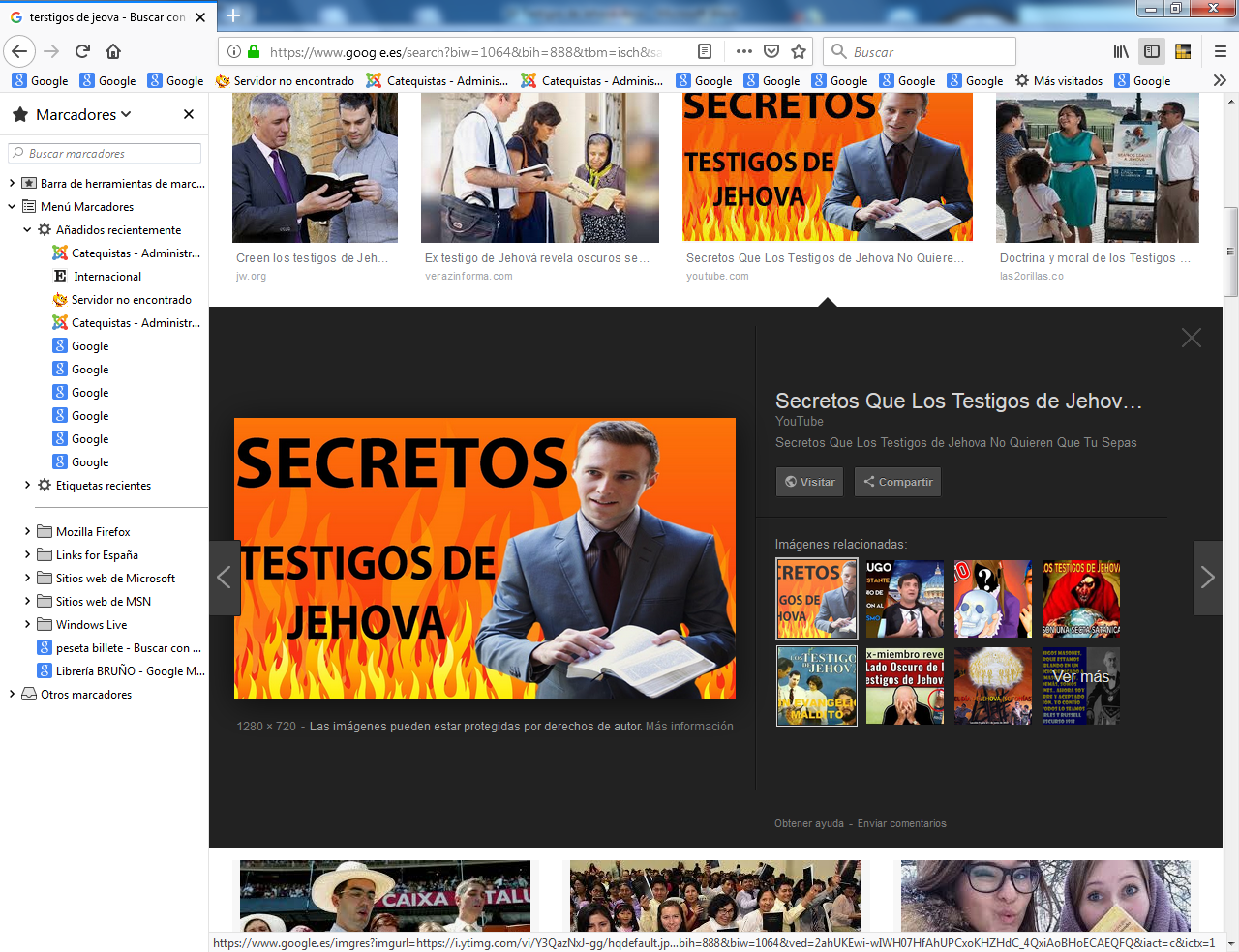 